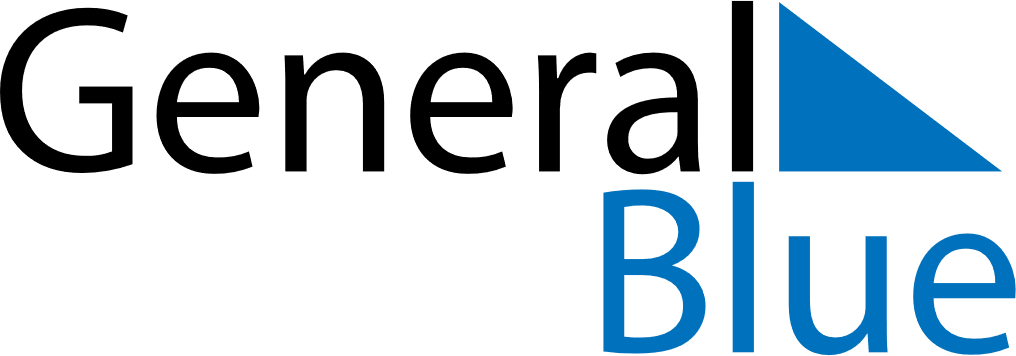 Quarter 1 of 2019BoliviaQuarter 1 of 2019BoliviaQuarter 1 of 2019BoliviaQuarter 1 of 2019BoliviaQuarter 1 of 2019BoliviaJanuary 2019January 2019January 2019January 2019January 2019January 2019January 2019SUNMONTUEWEDTHUFRISAT12345678910111213141516171819202122232425262728293031February 2019February 2019February 2019February 2019February 2019February 2019February 2019SUNMONTUEWEDTHUFRISAT12345678910111213141516171819202122232425262728March 2019March 2019March 2019March 2019March 2019March 2019March 2019SUNMONTUEWEDTHUFRISAT12345678910111213141516171819202122232425262728293031Jan 1: New Year’s DayFeb 2: Feast of the Virgin of CandelariaMar 4: CarnivalMar 5: Shrove Tuesday